Le Volley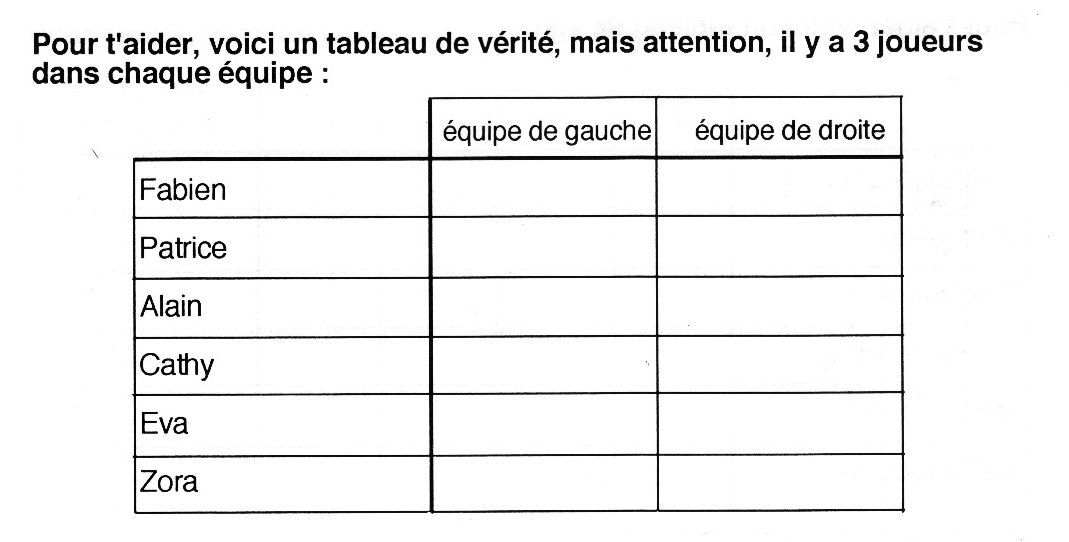 